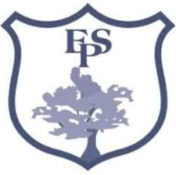 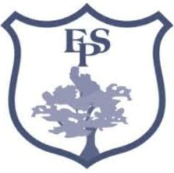 MATHSLog on to Times Table Rockstars at home and spend 15 minutes on each session. Keep those Times tables going! READING Read at home between 15-20 minutes, five times a week. Complete Accelerated Reader quizzes at home (when available) when you have finished a book.SPELLINGSUse Spelling Shed to practise any spellings within the Year 5 and 6 areas. Pick and choose different lists to focus on and learn. Complete assignments that have been set.MATHSLog onto MyMaths at home and choose revision activities and topics to revise and consolidate your learning. Signed:                        Date:Signed:                        Date:Signed:                        Date:Signed:                        Date:SATS REVISIONEach day complete a 10 minute Reading, SPag and Maths revision test. WRITINGGo to www.pobble365.com.  Complete daily work for pictures on there. We would love you to share your writing that you produce – be imaginative!READINGLog into Myon and read an online book.This password is in your reading record. SPAGComplete a SPAG.com activity once a week. You have this password in your reading record.  Signed:                        Date:Signed:                        Date:Signed:                        Date:Signed:                        Date:PEJoe Wicks Workouts – three times a weekhttps://www.youtube.com/watch?v=uqLNxJe4L2I(Search Joe Wicks HIIT schools workout)OTHER WORKLogon to Twinkl and register using the code UKTWINKLHELPSThis will grant you access to a whole host of things to do across ALL subjects! Pick and choose and enjoy! PSHEIf you have a pet, work towards an award with the PDSA for looking after a pet independently. See https://www.pdsa.org.uk/petwise-schoolsICTLog onto Scratch at home: Create an animation or a game and save it OR follow a Twinkl Planit lesson. Signed:                        Date:Signed:                        Date:Signed:                        Date:Signed:                        Date:RESEARCH PROJECTCreate a research project on plastic pollution or climate change. You can present this in any way you choose: PowerPoint, leaflet, a piece of art… be imaginative!ARTCreate a piece of art out of plastic items.SCIENCEResearch Charles Darwin and his journey of discovery. Produce an information pack for your class on your findings. SCIENCE/HISTORYLinked to our topic on Inheritance and Adaptation, research your ‘Family Tree’ and produce a tree as far back as you can go in time! Signed:                        Date:Signed:                        Date:Signed:                        Date:Signed:                        Date:DTReady, Steady, Cook!Using any food in your home, make a healthy, yummy meal for you and your family.PE Create a circuit in your back garden and complete it twice.ORCreate a Throw Golf course in your back garden and get the whole family to play and join in! Year 6 SATS revisionLog onto https://www.satspapers.org.uk/ - download a paper and have a go – you can write down the answers if you can’t print them.LANGUAGESLog on and register to https://www.duolingo.com/Preferably French BUT learn some language of your choice! Signed:                        Date:Signed:                                Date:Signed:                        Date:Signed:                        Date: